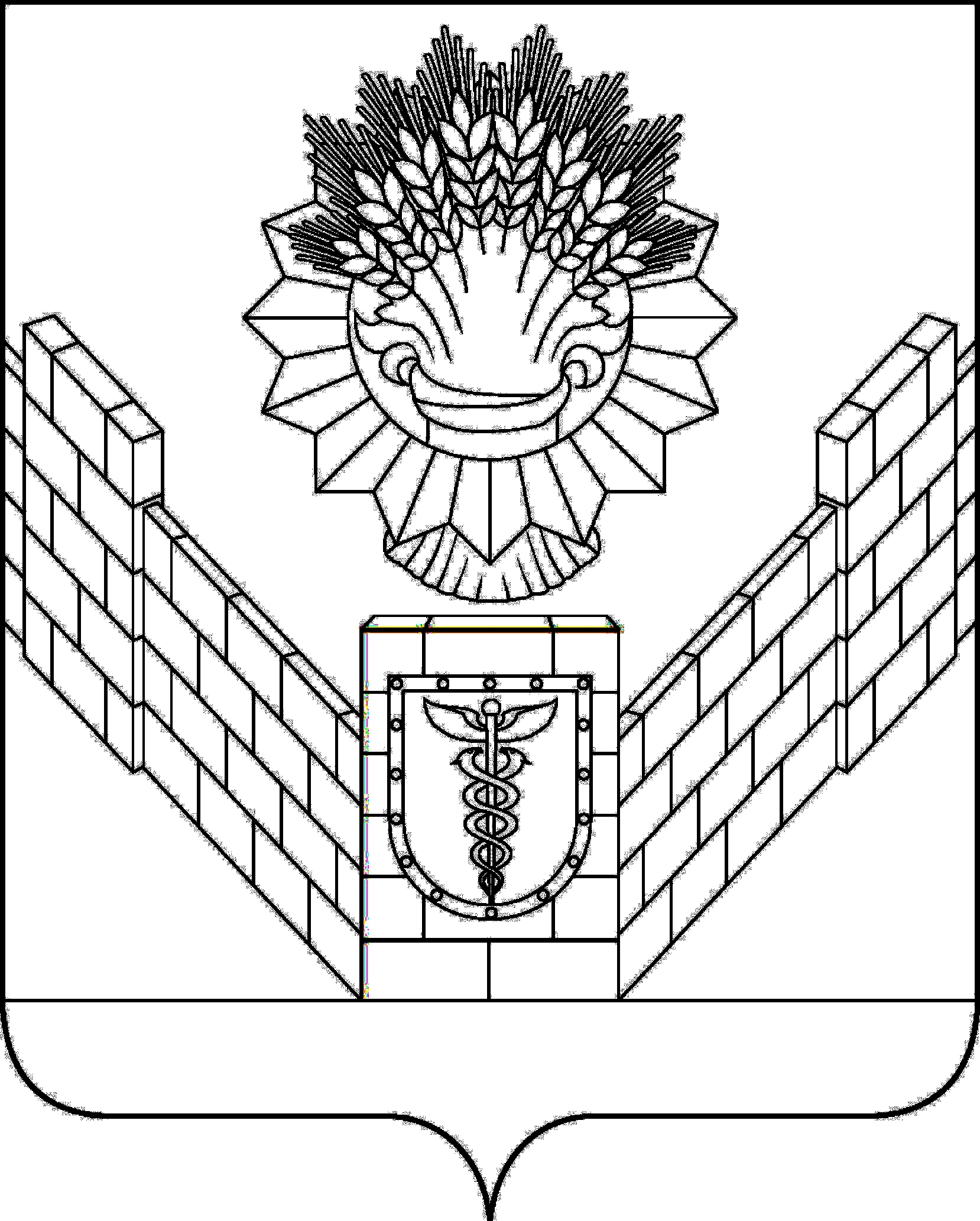 СОВЕТТБИЛИССКОГО СЕЛЬСКОГО ПОСЕЛЕНИЯТБИЛИССКОГО РАЙОНАРЕШЕНИЕот 27 декабря 2018 года                                                                       № 427ст-ца ТбилисскаяО внесении изменений в приложение к решению 12 сессии сельского Совета XXI созыва Тбилисского сельского Совета народных депутатов Тбилисского района Краснодарского края от 7 апреля 1992 года «О предоставлении земельных участков»	Рассмотрев заявление Аверина Григория Ильича, зарегистрированного по адресу: Краснодарский край, Тбилисский район, ст-ца Тбилисская,                           ул. Вокзальная, 41, о внесении изменений в приложение к решению 12 сессии сельского Совета XXI созыва Тбилисского сельского Совета народных депутатов Тбилисского района Краснодарского края от 7 апреля 1992 года              «О предоставлении земельных участков», руководствуясь статьями 26, 58 устава Тбилисского сельского поселения Тбилисского района Совет Тбилисского сельского поселения Тбилисского района р е ш и л:1. Внести изменения в приложение к решению 12 сессии сельского Совета XXI созыва Тбилисского сельского Совета народных депутатов Тбилисского района Краснодарского края от 7 апреля 1992 года (в редакции Решения Совета Тбилисского сельского поселения Тбилисского района от                  29 июля 2016 года № 201) «О предоставлении земельных участков», заменив в списке домовладельцев для передачи земельных участков в личную собственность по Тбилисскому сельскому Совету в пункте 21 слова                  «Аверин Г.И.» словами «Аверин Григорий Ильич».	2. Решение вступает в силу со дня его подписания.Председатель СоветаТбилисского сельского поселения Тбилисского района                                     			 В.В. Соломахин